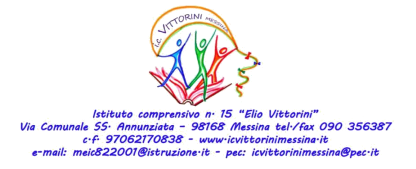 PIANO ESTATE 2021 - RECUPERO COMPETENZE DI BASE All.2 Tabella attribuzione punteggi Il/La sottoscritt _______________________________________________________________ per partecipare alla procedura di selezione per l’incarico di Docente Prende atto che gli esperti cui conferire l’incarico sono selezionati mediante valutazione comparativa dal Dirigente Scolastico.Dichiara, sotto la propria responsabilità e consapevole delle conseguenze legali, quanto segue: Criteri di Valutazione I titoli culturali e professionali saranno valutati tenendo conto dei criteri di seguito riportati:Data …………………….,                                                    Firma……………………………………..REQUISITO PUNTEGGIO Punteggio indicato dal candidato (Indicare le pagg del curricolo dove trovare il titolo) Punteggio indicato dal DS/Com missioneLaurea qualificante per il progetto o l’attività richiestaDa 1 a 5 al voto conseguito (Max 5 p.) (cumulabile con punto 2)fino a 89 P.3 da 90 a 104 P.4 da 105 a 110 e lode P.5Diploma di scuola secondaria di II grado qualificante per il progetto o l'attività richiesta Da 1 a 5 al voto conseguito (Max 5 p.) fino a 79 P.3 da 80 a 96 P.4 da 97 a 100 e lode P.5 (per valutazione fino a 60 varrà la proporzione) Dottorato, altra laurea, master, specializzazione 1 punto per titolo (Max 3 p.)Corsi di formazione (durata minima del corso ore 20) 1 punto per titolo (Max 5 p.)Esperienza di docenza in corsi di formazione rivolti alla stessa categoria di destinatari del progetto (per almeno 10 ore in ciascun corso) attinenti la tematica del progetto 2 punti per titolo(Max 6 p.)Altri titoli o certificazioni coerenti e funzionali al progetto e/o attività (Certificazioni informatiche, linguistiche, scientifiche)2 punti per titolo (Max 4 p.)Anzianità di servizio nella scuola di appartenenza1 punto per ogni anno (Max 5 p.)